Spotkania konsultacyjne Łódzkiej Specjalnej Strefy EkonomicznejSpotkania konsultacyjne Łódzkiej Specjalnej Strefy EkonomicznejSpotkania konsultacyjne Łódzkiej Specjalnej Strefy EkonomicznejSpotkania konsultacyjne Łódzkiej Specjalnej Strefy EkonomicznejSpotkania konsultacyjne Łódzkiej Specjalnej Strefy EkonomicznejSpotkania konsultacyjne Łódzkiej Specjalnej Strefy EkonomicznejSpotkania konsultacyjne Łódzkiej Specjalnej Strefy EkonomicznejSpotkania konsultacyjne Łódzkiej Specjalnej Strefy EkonomicznejSpotkania konsultacyjne Łódzkiej Specjalnej Strefy EkonomicznejSpotkania konsultacyjne Łódzkiej Specjalnej Strefy EkonomicznejPlanujesz nową inwestycję? – możesz nie płacić 
podatku dochodowego!Planujesz nową inwestycję? – możesz nie płacić 
podatku dochodowego!Planujesz nową inwestycję? – możesz nie płacić 
podatku dochodowego!Planujesz nową inwestycję? – możesz nie płacić 
podatku dochodowego!Planujesz nową inwestycję? – możesz nie płacić 
podatku dochodowego!Planujesz nową inwestycję? – możesz nie płacić 
podatku dochodowego!Planujesz nową inwestycję? – możesz nie płacić 
podatku dochodowego!Planujesz nową inwestycję? – możesz nie płacić 
podatku dochodowego!Planujesz nową inwestycję? – możesz nie płacić 
podatku dochodowego!Planujesz nową inwestycję? – możesz nie płacić 
podatku dochodowego!Dla kogo lokalni przedsiębiorcy planujący nową inwestycję/ rozwój swojego przedsiębiorstwa(reinwestycję).
Przedsiębiorcy 
z Powiatu Wołomińskiego    Celprzedstawienie oferty ŁSSE dla MŚP 
i dużych przedsiębiorców uwzględnieniem wsparcia nowych inwestycji. Objaśnienie przepisów PSIDla kogo lokalni przedsiębiorcy planujący nową inwestycję/ rozwój swojego przedsiębiorstwa(reinwestycję).
Przedsiębiorcy 
z Powiatu Wołomińskiego    Celprzedstawienie oferty ŁSSE dla MŚP 
i dużych przedsiębiorców uwzględnieniem wsparcia nowych inwestycji. Objaśnienie przepisów PSIDla kogo lokalni przedsiębiorcy planujący nową inwestycję/ rozwój swojego przedsiębiorstwa(reinwestycję).
Przedsiębiorcy 
z Powiatu Wołomińskiego    Celprzedstawienie oferty ŁSSE dla MŚP 
i dużych przedsiębiorców uwzględnieniem wsparcia nowych inwestycji. Objaśnienie przepisów PSIDodatkowe informacjeDodatkowe informacjeDodatkowe informacjeDodatkowe informacjeDodatkowe informacjeDodatkowe informacjeDodatkowe informacjeDodatkowe informacjeDodatkowe informacjeDodatkowe informacjeDla kogo lokalni przedsiębiorcy planujący nową inwestycję/ rozwój swojego przedsiębiorstwa(reinwestycję).
Przedsiębiorcy 
z Powiatu Wołomińskiego    Celprzedstawienie oferty ŁSSE dla MŚP 
i dużych przedsiębiorców uwzględnieniem wsparcia nowych inwestycji. Objaśnienie przepisów PSIDla kogo lokalni przedsiębiorcy planujący nową inwestycję/ rozwój swojego przedsiębiorstwa(reinwestycję).
Przedsiębiorcy 
z Powiatu Wołomińskiego    Celprzedstawienie oferty ŁSSE dla MŚP 
i dużych przedsiębiorców uwzględnieniem wsparcia nowych inwestycji. Objaśnienie przepisów PSIDla kogo lokalni przedsiębiorcy planujący nową inwestycję/ rozwój swojego przedsiębiorstwa(reinwestycję).
Przedsiębiorcy 
z Powiatu Wołomińskiego    Celprzedstawienie oferty ŁSSE dla MŚP 
i dużych przedsiębiorców uwzględnieniem wsparcia nowych inwestycji. Objaśnienie przepisów PSI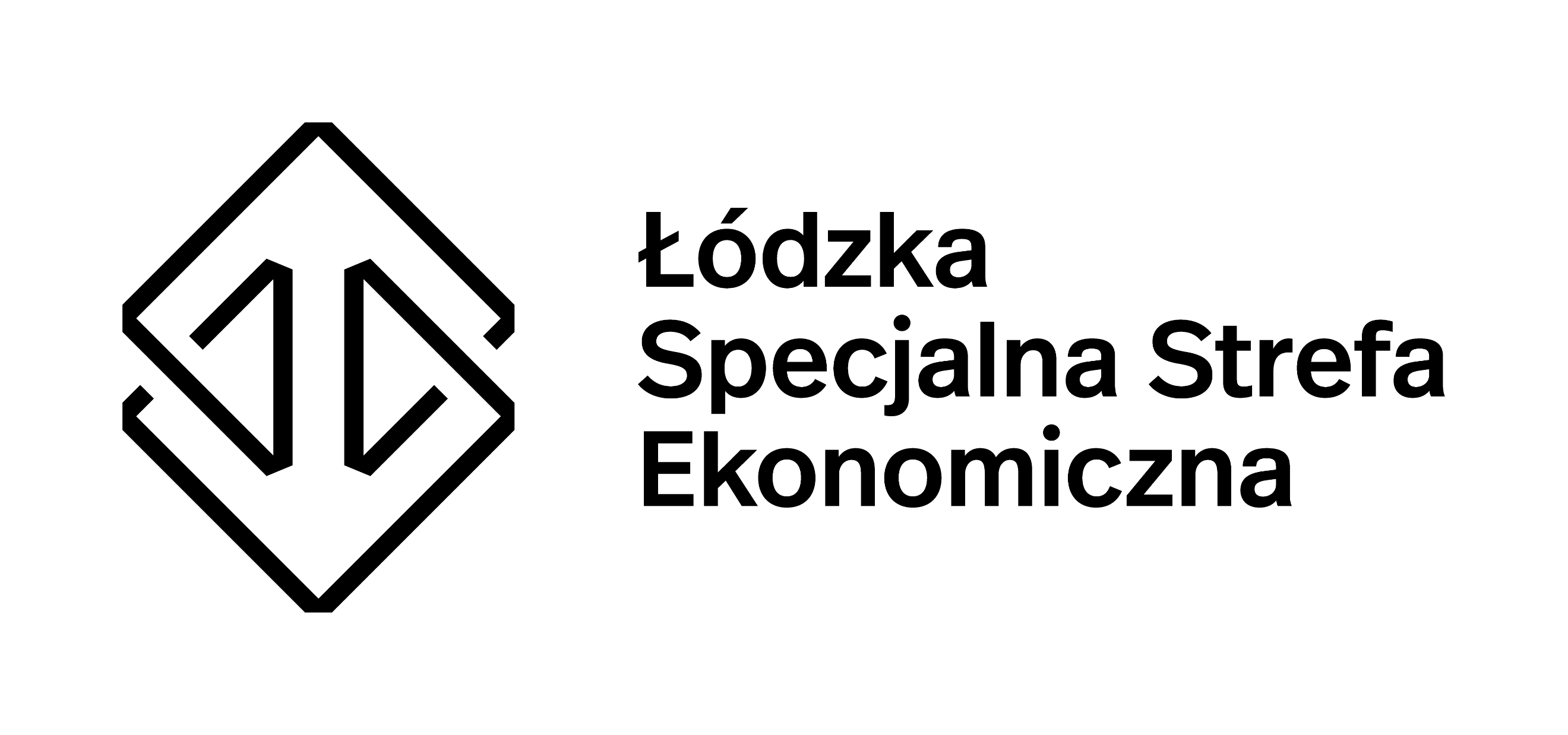 Łódzka Specjalna Strefa Ekonomiczna S.A. udziela wsparcia w postaci zwolnienia 
z podatku CIT dla osób prawnych/ PIT dla osób fizycznych, prowadzących działalność gospodarczą w związku z nową inwestycją. 
Rodzaje wspieranej działalności to działalność produkcyjna oraz nowoczesne usługi dla biznesu (IT/BPO/SSC).Łódzka Specjalna Strefa Ekonomiczna S.A. udziela wsparcia w postaci zwolnienia 
z podatku CIT dla osób prawnych/ PIT dla osób fizycznych, prowadzących działalność gospodarczą w związku z nową inwestycją. 
Rodzaje wspieranej działalności to działalność produkcyjna oraz nowoczesne usługi dla biznesu (IT/BPO/SSC).Łódzka Specjalna Strefa Ekonomiczna S.A. udziela wsparcia w postaci zwolnienia 
z podatku CIT dla osób prawnych/ PIT dla osób fizycznych, prowadzących działalność gospodarczą w związku z nową inwestycją. 
Rodzaje wspieranej działalności to działalność produkcyjna oraz nowoczesne usługi dla biznesu (IT/BPO/SSC).Łódzka Specjalna Strefa Ekonomiczna S.A. udziela wsparcia w postaci zwolnienia 
z podatku CIT dla osób prawnych/ PIT dla osób fizycznych, prowadzących działalność gospodarczą w związku z nową inwestycją. 
Rodzaje wspieranej działalności to działalność produkcyjna oraz nowoczesne usługi dla biznesu (IT/BPO/SSC).Łódzka Specjalna Strefa Ekonomiczna S.A. udziela wsparcia w postaci zwolnienia 
z podatku CIT dla osób prawnych/ PIT dla osób fizycznych, prowadzących działalność gospodarczą w związku z nową inwestycją. 
Rodzaje wspieranej działalności to działalność produkcyjna oraz nowoczesne usługi dla biznesu (IT/BPO/SSC).Łódzka Specjalna Strefa Ekonomiczna S.A. udziela wsparcia w postaci zwolnienia 
z podatku CIT dla osób prawnych/ PIT dla osób fizycznych, prowadzących działalność gospodarczą w związku z nową inwestycją. 
Rodzaje wspieranej działalności to działalność produkcyjna oraz nowoczesne usługi dla biznesu (IT/BPO/SSC).Prosta procedura:złóż prosty wniosek 
i biznesplan do ŁSSE,uzyskaj Decyzję 
o Wsparciu (na okres 12 lat),zainwestuj w rozwój swojej firmy,skorzystaj z ulgi podatkowej nawet do 55% kosztów 
nowej inwestycji;Prosta procedura:złóż prosty wniosek 
i biznesplan do ŁSSE,uzyskaj Decyzję 
o Wsparciu (na okres 12 lat),zainwestuj w rozwój swojej firmy,skorzystaj z ulgi podatkowej nawet do 55% kosztów 
nowej inwestycji;Prosta procedura:złóż prosty wniosek 
i biznesplan do ŁSSE,uzyskaj Decyzję 
o Wsparciu (na okres 12 lat),zainwestuj w rozwój swojej firmy,skorzystaj z ulgi podatkowej nawet do 55% kosztów 
nowej inwestycji;Uwaga!nie należy rozpoczynać inwestycji przed złożeniem wniosku o wsparcie do ŁSSEUwaga!nie należy rozpoczynać inwestycji przed złożeniem wniosku o wsparcie do ŁSSEUwaga!nie należy rozpoczynać inwestycji przed złożeniem wniosku o wsparcie do ŁSSE